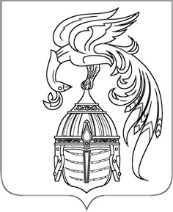 ИВАНОВСКАЯ ОБЛАСТЬАДМИНИСТРАЦИЯ ЮЖСКОГО МУНИЦИПАЛЬНОГО РАЙОНАПОСТАНОВЛЕНИЕот                           №               -пг. ЮжаОб утверждения Порядка расходования субсидии на укрепление материально – технической базы муниципальных учреждений культуры Ивановской области по наказам избирателей депутатам Ивановской областной Думой в 2023 годуВ соответствии с  Бюджетным кодексом Российской Федерации, Закон Ивановской области от 19.12.2022 N 76-ОЗ "Об областном бюджете на 2023 год и на плановый период 2024 и 2025 годов", Порядком предоставления и распределения субсидии из областного бюджета бюджетам муниципальных образований Ивановской области на укрепление материально – технической базы муниципальных учреждений культуры Ивановской области, утвержденным постановлением Правительства Ивановской области от 24.06.2014 г. № 242-п, Уставом Южского муниципального района, Администрация Южского муниципального района п о с т а н о в л я е т: Утвердить Порядок расходования субсидии на укрепление материально – технической базы муниципальных учреждений культуры Ивановской области по наказам избирателей депутатам Ивановской областной Думой в 2023 году (далее – Порядок) (прилагается).Признать утратившим силу:- Проставление Администрации Южского муниципального района от 17.02.2023 г. № 138 – п «Об утверждения Порядка расходования субсидии на укрепление материально – технической базы МБУК «Южская клубная система» в 2023 году».3. Распространить действие настоящего постановления на правоотношение, возникшее с 20.02.2023г. 4. Контроль за исполнением настоящего Порядка возлагается на заместителя Главы администрации по вопросам культуры, образования, социальной сферы, молодёжи и спорта.Глава Южского муниципального района                              В.И. Оврашко Приложение к постановлениюАдминистрации Южского муниципального района                                                                                   от                          №П О Р Я Д О К  расходования субсидии на укрепление материально – технической базы муниципальных учреждений культуры Ивановской области по наказам избирателей депутатам Ивановской областной Думой в 2023 году1.1. Настоящий Порядок определяет правила расходования субсидии на укрепление материально – технической базы муниципальных учреждений культуры Ивановской области по наказам избирателей депутатам Ивановской областной Думой в 2023 году (далее - субсидии).1.2.  Субсидия направляется на укрепление материально – технической базы муниципальных учреждений культуры Ивановской области по наказам избирателей депутатам Ивановской областной Думой в 2023 году– МБУК «Южская клубная система» (далее – Получатель).1.3. Доля софинансирования из бюджета Южского городского поселения в общем объеме средств, направляемых на укрепление материально – технической базы муниципальных учреждений культуры Ивановской области по наказам избирателей депутатам Ивановской областной Думой в 2023 году должна составлять не менее 5%.1.4. Главным распорядителем средств определить Администрацию Южского муниципального района.1.5. Финансовый отдел администрации Южского муниципального района перечисляет средства главному распорядителю средств местного бюджета – Администрации Южского муниципального района (далее – Администрация) на лицевой счет, открытый для кассового обслуживания в УФК по Ивановской области в пределах бюджетных ассигнований, предусмотренных в бюджете Южского городского поселения Южского муниципального района на данные цели, и доведенных лимитов бюджетных обязательств.1.6. Главный распорядитель перечисляет субсидию на лицевой счет Получателю, открытый в Управлении Федерального казначейства по Ивановской области, в соответствии с бюджетной росписью Главного распорядителя, утвержденном порядке. 1.7. Получатель: –расходует полученные средства строго по целевому назначению;- при необходимости предоставляет документы и материалы, необходимые для осуществления контроля Администрацией условий предоставления субсидии и других обязательств, предусмотренных Соглашением, в том числе данные бухгалтерского учета и первичную документацию, связанные с исполнением Получателем субсидии условий предоставления субсидии.1.8. Отдел по делам культуры, молодежи и спорта Администрация Южского муниципального района:-  осуществляет контроль за расходованием бюджетных средств Получателем, доведенных в пределах лимитов бюджетных обязательств, на указанные цели.- осуществляет оценку достижения значений результатов использования субсидии.-  запрашивает при необходимости у распорядителя документы и материалы, необходимые для осуществления контроля за соблюдением Получателем условий предоставления субсидии и других обязательств, предусмотренных Соглашением, в том числе данные бухгалтерского учета и первичную документацию, связанные с исполнением Получателем условий предоставления субсидии.1.9. Главный распорядитель предоставляет отчетность в Департамент культуры и туризма Ивановской области по форме и в сроки, утвержденные Департаментом культуры и туризма Ивановской области.2. Не использованные на расходования субсидии на укрепление материально – технической базы муниципальных учреждений культуры Ивановской области по наказам избирателей депутатам Ивановской областной Думой в 2023 году подлежат возврату в областной бюджет в установленные Бюджетным Кодексом сроки.5. Опубликовать настоящее постановление в официальном издании «Правовой Вестник Южского муниципального района» и разместить на официальном сайте Южского муниципального района в информационно-телекоммуникационной сети «Интернет».